KWF STOPT MET SAMENLOOPMet pijn in het hart delen we het nieuws dat KWF heeft besloten te stoppen met de Samenloop. De pandemie heeft ons allen hard geraakt. Net als veel andere goede doelen heeft KWF het afgelopen jaar te maken gehad met een grote terugval in inkomsten. Door het niet doorgaan van evenementen is er in 2020 veel minder geld opgehaald, terwijl de vaste kosten doorliepen. Ook in 2021 zullen we tientallen miljoenen mislopen als gevolg van de coronacrisis. De relatief hoge kosten van een Samenloop zijn hierdoor niet langer te verantwoorden.Als Samenloop [plaats] zijn wij vanzelfsprekend erg bedroefd over dit besluit. En we begrijpen dat deze beslissing ook bij velen van jullie moeilijk zal vallen. Na bijna 15 jaar en 265 Samenlopen komt er nu definitief een einde aan een bijzonder evenement, dat voor duizenden mensen heel veel heeft betekend. We kunnen terugkijken op veel mooie en vaak ontroerende momenten die wij samen hebben meegemaakt.We zijn jou enorm dankbaar voor alles wat je voor de Samenloop hebt gedaan. We koesteren de herinnering aan de vele gevoelens van saamhorigheid en troost die we samen mochten beleven.Lieve vrijwilliger, deelnemer, survivor, en sponsor: je zit voor altijd in ons paarse hart 💜Meer info: samenloopvoorhoop.nl/nieuws/samenloop-stopt
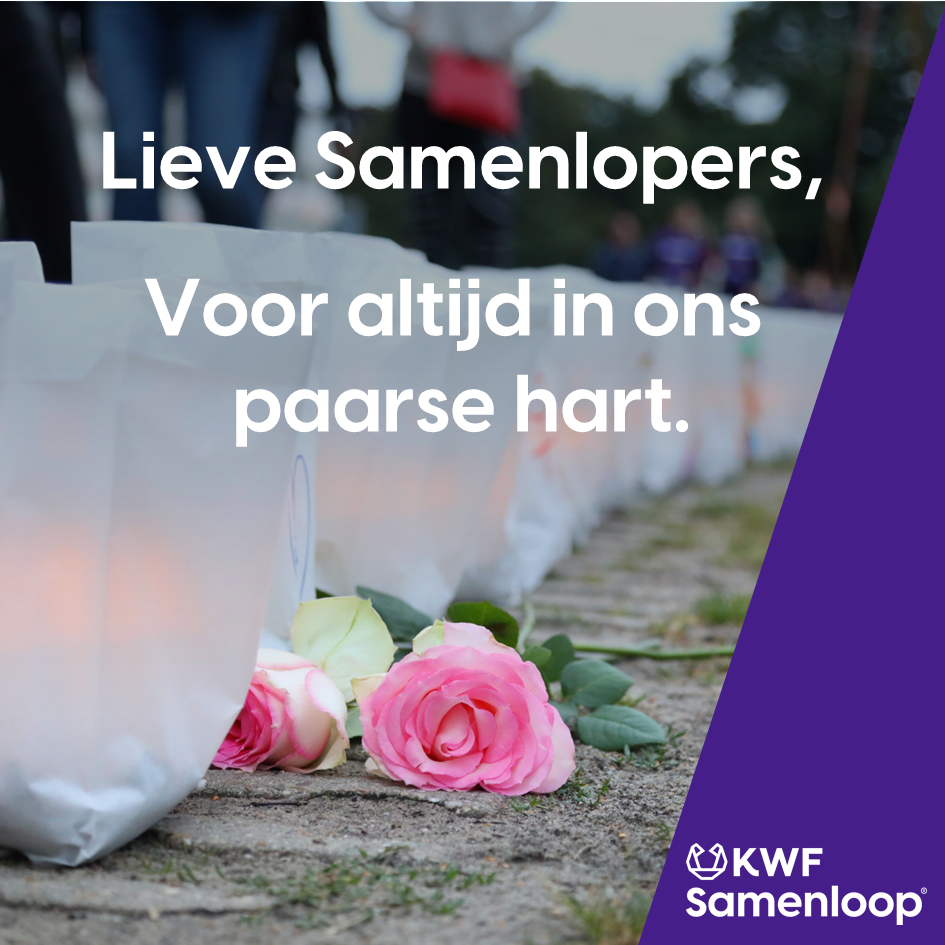 